AIR FORCE JUNIOR ROTCJAMES F BYRNES HIGH SCHOOLSOUTH CAROLINA SC-932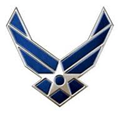 FROM: Cadet Colonel Coleman Campbell						              30 March 2015
SUBJECT: C.L.I.F.		
TO: AFJROTC Wing SC-932Flight commanders, your next meeting is this Wednesday, 1 April. You will also have pass in review practice on this day from 1545-1700. We need to have every Flight Commander, Guidon Bearer, and if possible the Assistant Flight Commander.We would still like for cadets to email their CIA trip pictures to c/Maj Luke Noone at noone.Luke932@gmail.com so he can get them on the website. Also, no pictures from the security forces demo will be featured on the website. Were also still taking any trip “hot wash” information or just general suggestions. You may email these to c/Lt. Col Devin Camp at campdevin@rocketmail.com.We are having a pass in review on 22 April 2015. There will be two practices for all Flight Commanders, Guidon Bearers, Adjutant, and Wing Staff. The practices are 1 April from 1545 to 1700 and 15 April from 1545 to 1700. Attendance is required in order for the pass in review to run smoothly.The Orienteering Trip to Kings Mountain will be Saturday, 04 April.  There will be meetings this Wednesday and Thursday. You must come to one of these meeting in order to go on the trip. See an Instructor for forms and payment.The Goodwill Mud Run is on 18 April 2015 at the Donaldson Center in Greeneville. The deadline to register your team is 10 April 2015. Your team will need to consist of four people. Registration cost is $93 per group for JROTC teams. Email c/Col Campbell at Campbell.sc932@gmail.com with any questions.Model rocketry is on Tuesdays from 1540 to 1700 and the building of plastic models is taking place on Wednesdays, 1540 to 1700.This week’s uniform wear is Class C Modified. Look sharp and enjoy the weather.PT for this week we will run one mile, 25 push-ups, and 25 sit-ups.Sincerely,		COLEMAN CAMPBELL, c/Colonel, AFJROTCSC-932 Wing Commander